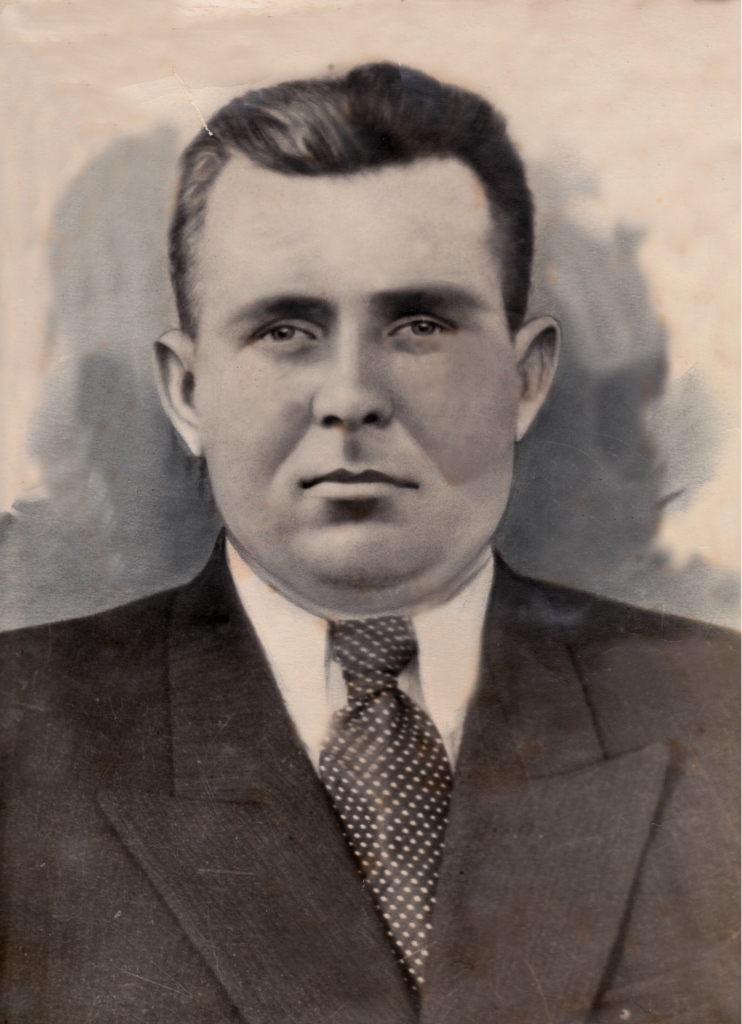 ДОНЕЦНИКОЛАЙ  ИВАНОВИЧ1921-1988 г.г.